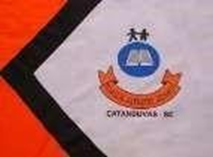 ATIVIDADE DA SEMANA 30  Queridos Alunos, o dia das crianças está chegando. Vamos refletir sobre esse dia tão lindo e abençoado. Leia, comente e interprete com a sua família o texto a seguir.As crianças embelezam nossa vidaAs crianças têm no olhar a capacidade de agarrar o mundo. Porque todos nós que passamos pela infância percebemos que é uma fase de questionar tudo à nossa volta. Os dias são feitos de descobertas para elas, os momentos são vividos com o maior entusiasmo e em todos os lugares há a possibilidade de se sonhar verdadeiramente.Crianças são como pequenos anjos, pois elas correm como se estivessem voando. É como se fosse um presente de Deus, dado com o maior carinho, para nos lembrar de que devemos viver a vida com simplicidade, e continuar a desenvolver qualidades como a sinceridade, a humildade e a pureza.Não há nada mais belo que poder sentar ao lado dos mais pequenos e meditar na sua inocência. É nosso dever tirarmos tempo para elas, para os escutarmos e tentarmos ao máximo contribuir para a sua felicidade. Hoje é o dia delas e o nosso também porque um dia já fomos. Feliz dia das Crianças!Ilustrar o texto tornando-o colorido como a vida das crianças.Colorir o texto por parágrafos, o 1° de azul, o 2° de vermelho e o 3° de verde. Pintar, recortar e montar o quebra cabeça que está em anexo (“Feliz dia das Crianças”)MATEMÁTICA Escreva como se le os números a seguir: 136______________________________________________________________248______________________________________________________________148______________________________________________________________340______________________________________________________________367______________________________________________________________399______________________________________________________________400______________________________________________________________Montar a tabela do 2 e do 3, justificando o resultado: EX:                      2 x 0 = 0 por que 0 + 0 = 0                           2 x 1 = 2 por que 1 + 1 = 2 Qualquer dúvida entrar em contato via WhatsApp!
Atenciosamente, Professora Roseli. 